Правильность сведений, представленных в информационной карте, подтверждаю._______________                                                              Масловская А. А.   (подпись)Дата<1> Электронная версия карты размещается на сайте www.krasobr.admkrsk.ru/kimc.<2> Поля информационной карты, выделенные курсивом, не обязательны для заполнения.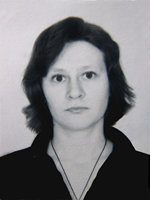 Информационная карта участникапрофессионального конкурса«Учитель года города Красноярска» Масловская(фамилия,Анастасия Анатольевнаимя, отчествог. Красноярск(муниципальное образование)1. Общие сведения1. Общие сведенияМуниципальное образование           г. КрасноярскДата рождения (день, месяц, год)    27.11.1980Место рождения                      г. Красноярск Адреса информационно-               телекоммуникационной сети Интернет  (сайт, блог и т.д.), где можно      познакомиться с участником и        публикуемыми им материалами         http://vk.com/id181701054 2. Работа2. РаботаМесто работы (наименование          образовательного учреждения в       соответствии с Уставом)             Муниципальное бюджетное образовательное учреждение«Средняя общеобразовательная школа № 8»Занимаемая должность                Учитель истории и обществознанияПреподаваемые предметы              История и обществознаниеКлассное руководство в настоящее    время, в каком классе               НетОбщий трудовой и педагогический стаж(полных лет на момент заполнения    анкеты)                             15/14Квалификационная категория          IПочетные звания и награды           (наименования и даты получения)     Нет Послужной список (места и сроки     работы за последние 10 лет) <2>Преподавательская деятельность по   совместительству (место работы и    занимаемая должность)               Нет 3. Образование3. ОбразованиеНазвание и год окончания учреждения высшего профессионального           образования                         Красноярский государственный педагогический университет им. В. П. Астафьева, 2004Специальность, квалификация по      диплому                             Учитель историиДополнительное профессиональное     образование за последние три года   (наименования образовательных       программ, модулей, стажировок и     т.п., места и сроки их получения)   Нет Знание иностранных языков (уровень  владения)                           Нет Ученая степень                      Нет Название диссертационной работы     (работ)                             НетОсновные публикации (в том числе    брошюры, книги)                     нет 4. Краткое описание инновационного педагогического опыта4. Краткое описание инновационного педагогического опытаТема инновационного педагогического опыта (далее – ИПО)                 Система формирования информационной и познавательной компетенции учащихся при помощи методов проблемного обученияИсточник изменений (противоречия,   новые средства обучения, новые      условия образовательной             деятельности, др.)                  Несоответствие определяющего значения деятельности в развитии личности и преобладание в массовой школе репродуктивных, объяснительно-иллюстрационных методов обученияИдея изменений (в чем сущность ИПО) Опережающая подготовка учащимися ответов к изучению нового материалаКонцептуальные основания изменений  Несоответствие традиционных методов обучения новым требованиям, предъявляемым к качеству образованияРезультат изменений                 Повышение мотивации и качества образованияФормы и места предъявления          результатов                         Выступления на ШМО, РМО (2013г.)5. Общественная деятельность5. Общественная деятельностьУчастие в общественных организациях (наименование, направление          деятельности и дата вступления)     Профсоюз 2014г.Участие в деятельности управляющего (школьного) совета                  НетУчастие в разработке и реализации   муниципальных, региональных,        федеральных, международных программ и проектов (с указанием статуса     участия)                            Муниципальная программа мероприятий посвящённых 70-летию Победы в ВОВ «Память сильнее времени» 9. Профессиональные ценности9. Профессиональные ценностиПедагогическое кредо участника      «Научить ребенка – это создать ему условия для полного овладения своими собственными способностями»Почему нравится работать в школе    Нравится разжигать огонь в детях, любовь к предмету, учить учитсяПрофессиональные и личностные       ценности, наиболее близкие Вам      Любовь к детям, самообразование и саморазвитие, творчествоВ чем, по Вашему мнению, состоит    основная миссия победителя конкурса «Учитель года города Красноярска»   Развитие системы образования, её модернизация10. Дополнительные сведения об участнике, не отраженные в предыдущих разделах (не более 500 слов)10. Дополнительные сведения об участнике, не отраженные в предыдущих разделах (не более 500 слов)